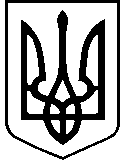 УКРАЇНАВИКОНАВЧИЙ ОРГАН КИЇВСЬКОЇ МІСЬКОЇ РАДИ(КИЇВСЬКА МІСЬКА ДЕРЖАВНА АДМІНІСТРАЦІЯ)ДЕПАРТАМЕНТ ТРАНСПОРТНОЇ ІНФРАСТРУКТУРИвул. Леонтовича, 6, м. Київ, 01030, тел. (044) 366 63 05, (044) 366 63 43 Контактний центр міста Києва (044)15-51  E-mail: dti@kmda.gov.ua, press.dti@kmda.gov.ua  Код ЄДРПОУ 37405284        На виконання протокольного доручення № 6 заступника міського голови – секретаря Київської міської ради (додаток до протоколу № 5 пленарного засідання І сесії Київської міської ради ІХ скликання 24.12.2020) від 11.01.2021 № 225-ПД-3, просимо надати до Департаменту транспортної інфраструктури виконавчого органу Київської міської ради (Київської міської державної адміністрації) представників для включення їх до робочої групи з питання розробки концепції розвитку веломережі в місті Києві.З повагоюДиректор					                                                Валентин ОСИПОВТимофій Нагорний, 0504405828
Станіслав Клименко, 0999710708        25.01.2021_№_053-904___Постійній комісії Київської міської ради з питань транспорту, зв'язку та рекламиПостійній комісії Київської міської ради з питань бюджету та соціально-економічного розвиткуДепутатській фракції політичної партії «Європейська солідарність»Депутатській фракції політичної партії «УДАР (Український Демократичний Альянс за Реформи) Віталія Кличка»Депутатській фракції «Єдність»Депутатській фракції «Всеукраїнське об’єднання «Батьківщина»Депутатській фракції «ОПОЗИЦІЙНА ПЛАТФОРМА — ЗА ЖИТТЯ»Депутатській фракції «Слуга народу»Депутатській фракції «ГОЛОС»